Beitrittserklärung zum Förderverein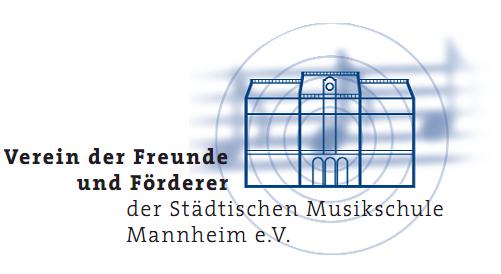 Ich erkläre hiermit meinen Beitritt zum Verein der Freunde und Förderer der städtischen Musikschule Mannheim e.V.E4,14, 68159 Mannheim (foerderverein.muma@gmail.com)Vor- und Zuname (Firma):		……………………………………………………………………………………………….Straße und Nr.:				……………………………………………………………………………………………….PLZ und Wohnort:			……………………………………………………………………………………………….Telefonnr. und Emailadresse:		……………………………………………………………………………………………….Nachfolgendes bitte wie gewünscht ankreuzen:Mitgliedsbeitrag pro Jahr:  18,00 € Einzelmitglied    5,00 € Einzelmitglied ohne eigenes Einkommen100,00 € Firmen, Vereine oder juristische PersonenBeitritt zu nachfolgenden Arbeitsgemeinschaften:Eltern-AG des JSOM (JugendSinfonieOrchester Mannheim)Bläser-AG des SJBO (SinfonischesJugendBlasOrchester)Spenden zusätzlich zum Mitgliedsbeitrag:Spende an den Verein in Höhe von………………………….. €  jährlichSpende an das JSOM  in Höhe von ………………………….. € jährlichSpende an das SJBO in Höhe von ……………………………. € jährlichMannheim, den ………………………………………	Unterschrift: ……………………………………………………………__________________________________________________________________________________EinzugsermächtigungIch ermächtige den Förderverein hiermit widerruflich, den Mitgliedsbeitrag und die Spende von meinem nachfolgenden Konto im Lastschriftverfahren abzubuchen:Kreditinstitut:	…………………………………………………………………………………………………………………………………….IBAN:		……………………………………………………………………………BIC: ………………………………………………..Mannheim, den ……………………………………….	Unterschrift: ……………………………………………………………..Bitte stimmen Sie auch der elektronischen Datenverarbeitung zu, s. RückseiteMitgliedsbeiträge und Spenden sind steuerlich absetzbar